ЗАТВЕРДЖЕНО Розпорядження міського голови від 24.12.2020р. № 202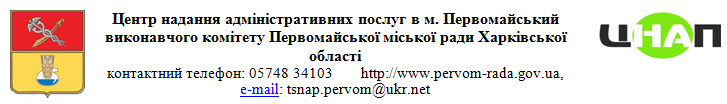 інформаційна картка адміністративної послуги„оплата послуг патронатного вихователя та виплати соціальної допомоги на утримання дитини в сім’ї патронатного вихователя” Начальник управліннясоціального захисту населення                                                 Валентина СТОРОЖЕВАІнформація про суб’єкт надання адміністративної послугиІнформація про суб’єкт надання адміністративної послугиІнформація про суб’єкт надання адміністративної послуги1Суб’єкт надання адміністративної послугиУправління соціального захисту населення Первомайської міської ради, відділ призначення соціальних допомог та субсидій64102, Харківська область, м.Первомайський,                             4 мікрорайон, буд.21, тел.:(05748)3-50-15E-mail: puszn@ukr.netІнформація про Центр надання адміністративних послугІнформація про Центр надання адміністративних послугІнформація про Центр надання адміністративних послугНайменування центру надання адміністративних послуг, в якому здійснюється обслуговування суб’єкта зверненняНайменування центру надання адміністративних послуг, в якому здійснюється обслуговування суб’єкта зверненняЦентр надання адміністративних послуг в                                  м. Первомайський виконавчого комітету Первомайської міської ради Харківської області2Місцезнаходження центру надання адміністративних послуг64102, Харківська область, м.Первомайський, проспект  40 років Перемоги, 13Інформація щодо режиму роботи центру надання адміністративних послугПонеділок, вівторок, середа, п’ятниця : 08.00 -17.00 год.Четвер:  08.00 - 20.00 год.Субота  08.00-15.00 год.без перерви на обід, вихідний - неділя 4Телефон/факс (довідки), адреса електронної пошти та веб – сторінки центру надання адміністративних послугт/факс (05748) 3 41 03 e-mail: tsnap.pervom@ukr.netskype: tsnap.pervomayskiyhttp://www.pervom-rada.gov.ua/Нормативні акти, якими регламентується надання адміністративної послугиНормативні акти, якими регламентується надання адміністративної послугиНормативні акти, якими регламентується надання адміністративної послуги5Закони України-6Акти Кабінету Міністрів УкраїниПостанова Кабінету Міністрів України від 16.03.2017  № 148 „Деякі питання здійснення патронату над дитиною”7Акти центральних органів виконавчої владиНаказ Міністерства соціальної політики України                   від 21.04.2015 № 441 „Про затвердження форми Заяви про призначення усіх видів соціальної допомоги, компенсацій та пільг”, зареєстрований у Міністерстві юстиції України 28.04.2015 за № 475/269208Акти місцевих органів виконавчої влади/ органів місцевого самоврядування1.Наказ Міністерства соціальної політики України                   від 21.04.2015 № 441 „Про затвердження форми Заяви про призначення усіх видів соціальної допомоги, компенсацій та пільг”, зареєстрований у Міністерстві юстиції України 28.04.2015 за № 475/26920; 2. Наказ Міністерства праці та соціальної політики України від 19.09.2006 №345 «Про затвердження Інструкції щодо порядку оформлення і ведення особових справ отримувачів усіх видів соціальної допомоги»,  зареєстрований у Міністерстві юстиції України 06.10.2006р. за №1098/12972Умови отримання адміністративної послугиУмови отримання адміністративної послугиУмови отримання адміністративної послуги9Підстава для одержання адміністративної послугиФакт утримання дитини в сім’ї патронатного вихователя10Вичерпний перелік  документів, необхідних для отримання адміністративної послуги, а також вимоги до них        Для призначення соціальної допомоги та грошового забезпечення патронатний вихователь пред’являє паспорт громадянина України або інший документ, що посвідчує особу, та подає такі документи:1) заяву про призначення соціальної допомоги та грошового забезпечення із зазначенням реквізитів особового рахунка, відкритого в банківській установі, або проведення виплат через державне підприємство поштового зв’язку;2) копію договору про надання послуг з патронату над дитиною;3) копію договору про патронат над дитиною або наказу служби у справах дітей у разі невідкладного влаштування дитини в сім’ю патронатного вихователя;4) рішення районної, районної у мм. Києві та Севастополі держадміністрації, виконавчого органу міської, районної у місті (у разі її утворення) ради про влаштування дитини в сім’ю патронатного вихователя;5) копію акта про факт передачі дитини;6) копію свідоцтва про народження дитини (у разі наявності);7) довідку з місця навчання про розмір стипендії влаштованої в сім’ю патронатного вихователя дитини;8) копію виписки з акта огляду медико-соціальної експертної комісії або медичного висновку лікарсько-консультативної комісії лікувально-профілактичного закладу про дитину з інвалідністю, виданої в установленому порядку МОЗ;9)  довідка про присвоєння реєстраційного номера облікової картки платника податків заявника та дитини (за наявності) (крім осіб, які через свої релігійні переконання відмовилися від прийняття реєстраційного номеру облікової картки платника податків та повідомили про це відповідному контролюючому органу і мають відмітку в паспорті) (копія) за пред’явленням оригіналу;10) особовий рахунок, відкритий в установі уповноваженого банку для перерахування коштів11Порядок та спосіб подання документів, необхідних для отримання адміністративної послугиЗаява та документи, необхідні для призначення допомоги, подаються особою, яка претендує на призначення допомоги особисто12Платність (безоплатність) надання адміністративної послугиАдміністративна послуга надається безоплатноу разі платності:у разі платності:у разі платності:12.1Нормативно-правові акти, на підставі яких  стягується плата-12.2Розмір та порядок внесення плати за платну адміністративну послугу-12.3Розрахунковий рахунок для внесення плати.-13Строк надання адміністративної послугиНе пізніше 10 днів після надходження заяви зі всіма необхідними документами.У разі подання неповного та невідповідного пакету документів строк може бути продовжено до одного місяця для прийняття рішення14Перелік підстав для відмови у наданні адміністративної послуги-Подання документів до заяви не в повному обсязі;-виявлення в поданих документах недостовірної інформації;-заява подана особою, яка не має права на призначення допомоги 15Результат надання адміністративної послугиПризначення / відмова в призначенні допомоги16Способи отримання відповіді (результату)Виплата допомоги проводиться шляхом перерахування коштів через виплатні об’єкти АТ “Укрпошта” за місцем проживання отримувача або на його особовий рахунок, відкритий в установі уповноваженого банку17ПриміткаЗа інформацію, яка наведена в цій картці, несе відповідальність керівник органу, що надає адміністративну послугу